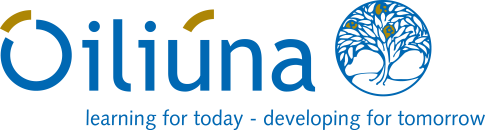 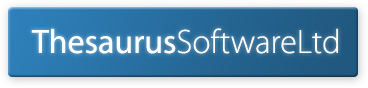 TRAINING PARTNERS FOR 2013
Computerised Payroll Training in Thesaurus Payroll ManagerSection 1:  Personal DetailsFull Name:              Job Title:Address:Daytime Tel No:Mobile Tel No:Email Address:Best way for us to contact you?Phone:Email:Would you like more information about the Programme sent by email?YesNo:Unable to make the dates for this Programme?Would you like to attend the next planned course instead?YesNo:The dates for the 1 day training programme are as follows:Section 2:  Payment DetailsThe cost of the Programme is €175 per delegate and will be required 1 week prior to the course commencement to confirm and secure your place
All cheques are to be made payable to:  Oiliúna LimitedCheques should be sent with this application form to:Oiliúna LimitedUnit J2Maynooth Business CampusMaynoothCo. Kildare     Tel : 01-6510360          Mobile : 086-8515146          Email : keith@oiliuna.ie    Section 3:  Personal StatementSection 3:  Personal StatementSection 3:  Personal StatementSharing your objectives, skills, knowledge and experience.Please use this section to explain in brief what you hope to gain from participation in the Programme.  What you will bring as a delegate to the discussions and any other pre course objectives you would like to mention.Section 4:  Disability  RequirementsDo you have a disability which is relevant to your application to attend the Programme?YesNo:If yes, please give details:Do we need to make any specific arrangements in order for you to attend the Programme?YesNo:If yes, please give details:Please let us know how you heard about this Programme?Section 5:  SignatureSigned:              Date:Oiliúna Limited undertakes that it will treat any personal information (that is data from which you can be identified, such as your name, address, e-mail address etc.) that you provide to us, or that we obtain from you, in accordance with the requirements of the Data Protection Act.